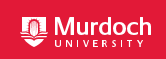 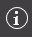 How to submit Animal Ethics forms in IRMA:All forms are received and processed through the IRMA system. To do this, you will need to create a “Coversheet” in IRMA and attach this form and any supporting documents as part your submission.Begin by creating a Coversheet. Log into IRMA and click on “Researcher Profile” (found in the top right-hand corner of your screen). If you do not have IRMA access, lodge a request with IT through ServiceNow.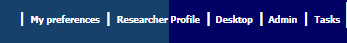 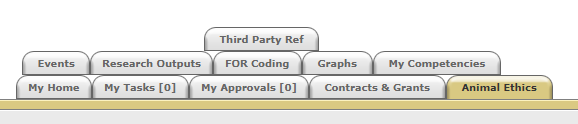 Click on the “Animal Ethics” tab: Ensure the drop-down option is showing as “View Forms”, and click the “Create” button to create a new coversheet: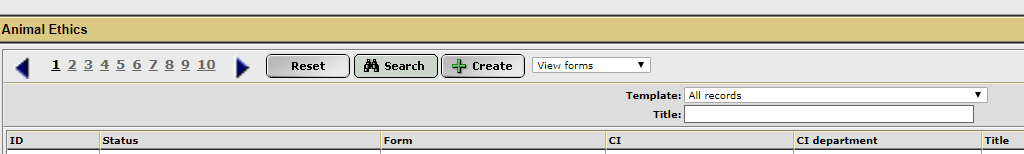 Select the Reciprocal coversheet template from the drop-down list (shown below), and then click “Next”: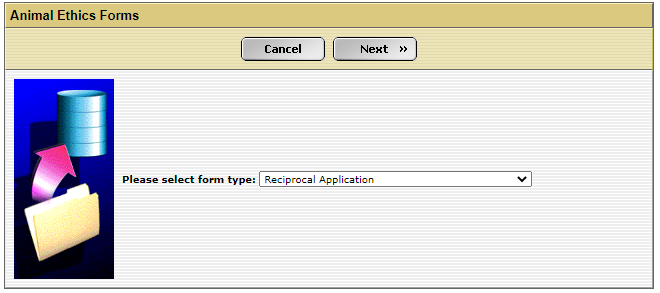 A new screen will appear (see below). Complete the first tab, called “Coversheet”, to provide the researcher and project information. Click on the weblink and download the “Reciprocal Application” form.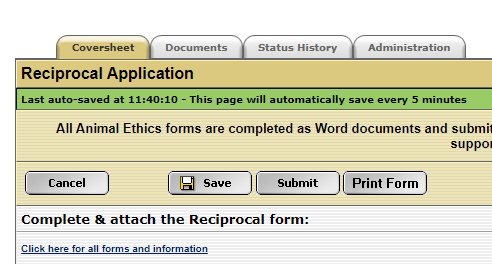 When the form has been downloaded and completed, save the document to your computer, and upload a copy into the IRMA coversheet you have just created. Click on the “Documents” tab and upload the form by clicking the “+ Add” button.Include any other supporting documentation, e.g. monitoring sheets, owner consent forms, SOPs, references, etc., in the “Documents” tab. Ensure each attachment is clearly labelled in the “Document Description” box.Once this form, and all other supporting documentation, have been uploaded into IRMA, return to the “Coversheet” tab and click the “Submit” button. TASK COMPLETEProject Title:Project Title:Project Title:Project Title:Project Title:Project Title:Project Title:Office Use Only:Office Use Only:Office Use Only:Office Use Only:Office Use Only:Office Use Only:Permit No:Permit No:Permit No:Permit No:NNSubmission Date:Submission Date:Submission Date:Submission Date:Part A -Part A -Collaborative Project InformationCollaborative Project InformationCollaborative Project InformationCollaborative Project InformationCollaborative Project InformationCollaborative Project InformationCollaborative Project InformationCollaborative Project InformationCollaborative Project InformationCollaborative Project InformationCollaborative Project InformationCollaborative Project InformationCollaborative Project Information1.1Is this a collaborative project between Murdoch University and another institution?Is this a collaborative project between Murdoch University and another institution?Is this a collaborative project between Murdoch University and another institution?Is this a collaborative project between Murdoch University and another institution?Is this a collaborative project between Murdoch University and another institution?Is this a collaborative project between Murdoch University and another institution?Is this a collaborative project between Murdoch University and another institution?Is this a collaborative project between Murdoch University and another institution?Is this a collaborative project between Murdoch University and another institution?Is this a collaborative project between Murdoch University and another institution?Is this a collaborative project between Murdoch University and another institution?Yes   No     Yes   No     Yes   No     If yes, state the name and location of the institution/s.If yes, state the name and location of the institution/s.If yes, state the name and location of the institution/s.If yes, state the name and location of the institution/s.If yes, state the name and location of the institution/s.If yes, state the name and location of the institution/s.If yes, state the name and location of the institution/s.If yes, state the name and location of the institution/s.If yes, state the name and location of the institution/s.If yes, state the name and location of the institution/s.If yes, state the name and location of the institution/s.If yes, state the name and location of the institution/s.If yes, state the name and location of the institution/s.If yes, state the name and location of the institution/s.1.2Provide the name of the main contact/s for the other institution/s:Provide the name of the main contact/s for the other institution/s:Provide the name of the main contact/s for the other institution/s:Provide the name of the main contact/s for the other institution/s:Provide the name of the main contact/s for the other institution/s:Provide the name of the main contact/s for the other institution/s:Provide the name of the main contact/s for the other institution/s:Provide the name of the main contact/s for the other institution/s:Provide the name of the main contact/s for the other institution/s:Provide the name of the main contact/s for the other institution/s:Provide the name of the main contact/s for the other institution/s:Provide the name of the main contact/s for the other institution/s:Provide the name of the main contact/s for the other institution/s:Provide the name of the main contact/s for the other institution/s:TitleTitleTitleTitleGiven Name SurnameSurnameSurnameSurnameSurnameSurnameSurnameSurnameSurnameSchoolSchoolSchoolSchoolContact AddressContact AddressContact AddressContact AddressTelephone No.Telephone No.Telephone No.Telephone No.EmailEmail1.3State how the facilities of the other institution/s will be used.State how the facilities of the other institution/s will be used.State how the facilities of the other institution/s will be used.State how the facilities of the other institution/s will be used.State how the facilities of the other institution/s will be used.State how the facilities of the other institution/s will be used.State how the facilities of the other institution/s will be used.State how the facilities of the other institution/s will be used.State how the facilities of the other institution/s will be used.State how the facilities of the other institution/s will be used.State how the facilities of the other institution/s will be used.State how the facilities of the other institution/s will be used.State how the facilities of the other institution/s will be used.State how the facilities of the other institution/s will be used.Part B -Part B -Murdoch University Personnel informationMurdoch University Personnel informationMurdoch University Personnel informationMurdoch University Personnel informationMurdoch University Personnel informationMurdoch University Personnel informationMurdoch University Personnel informationMurdoch University Personnel informationMurdoch University Personnel informationMurdoch University Personnel informationMurdoch University Personnel informationMurdoch University Personnel informationMurdoch University Personnel information2.1Murdoch Investigator 1:Murdoch Investigator 1:Murdoch Investigator 1:Murdoch Investigator 1:Murdoch Investigator 1:Murdoch Investigator 1:Murdoch Investigator 1:Murdoch Investigator 1:Murdoch Investigator 1:Murdoch Investigator 1:Murdoch Investigator 1:Murdoch Investigator 1:Murdoch Investigator 1:Murdoch Investigator 1:TitleTitleTitleTitleGiven Name SurnameSurnameSurnameSurnameSurnameSurnameSurnameSurnameSurnameSchoolSchoolSchoolSchoolTelephone No.Telephone No.Telephone No.Telephone No.EmailEmailMurdoch Investigator 2:Murdoch Investigator 2:Murdoch Investigator 2:Murdoch Investigator 2:Murdoch Investigator 2:Murdoch Investigator 2:Murdoch Investigator 2:Murdoch Investigator 2:Murdoch Investigator 2:Murdoch Investigator 2:Murdoch Investigator 2:Murdoch Investigator 2:Murdoch Investigator 2:Murdoch Investigator 2:TitleTitleTitleTitleGiven Name SurnameSurnameSurnameSurnameSurnameSurnameSurnameSurnameSurnameSchoolSchoolSchoolSchoolTelephone No.Telephone No.Telephone No.Telephone No.EmailEmailMurdoch Investigator 3:Murdoch Investigator 3:Murdoch Investigator 3:Murdoch Investigator 3:Murdoch Investigator 3:Murdoch Investigator 3:Murdoch Investigator 3:Murdoch Investigator 3:Murdoch Investigator 3:Murdoch Investigator 3:Murdoch Investigator 3:Murdoch Investigator 3:Murdoch Investigator 3:Murdoch Investigator 3:TitleTitleTitleTitleGiven Name SurnameSurnameSurnameSurnameSurnameSurnameSurnameSurnameSurnameSchoolSchoolSchoolSchoolTelephone No.Telephone No.Telephone No.Telephone No.EmailEmailMurdoch Investigator 4:Murdoch Investigator 4:Murdoch Investigator 4:Murdoch Investigator 4:Murdoch Investigator 4:Murdoch Investigator 4:Murdoch Investigator 4:Murdoch Investigator 4:Murdoch Investigator 4:Murdoch Investigator 4:Murdoch Investigator 4:Murdoch Investigator 4:Murdoch Investigator 4:Murdoch Investigator 4:TitleTitleTitleTitleGiven Name SurnameSurnameSurnameSurnameSurnameSurnameSurnameSurnameSurnameSchoolSchoolSchoolSchoolTelephone No.Telephone No.Telephone No.Telephone No.EmailEmailIf there are more than 4 Co-Investigators, complete the “Additional Co-Investigator” form,and attach in the DOCUMENTS tab in IRMA.If there are more than 4 Co-Investigators, complete the “Additional Co-Investigator” form,and attach in the DOCUMENTS tab in IRMA.If there are more than 4 Co-Investigators, complete the “Additional Co-Investigator” form,and attach in the DOCUMENTS tab in IRMA.If there are more than 4 Co-Investigators, complete the “Additional Co-Investigator” form,and attach in the DOCUMENTS tab in IRMA.If there are more than 4 Co-Investigators, complete the “Additional Co-Investigator” form,and attach in the DOCUMENTS tab in IRMA.If there are more than 4 Co-Investigators, complete the “Additional Co-Investigator” form,and attach in the DOCUMENTS tab in IRMA.If there are more than 4 Co-Investigators, complete the “Additional Co-Investigator” form,and attach in the DOCUMENTS tab in IRMA.If there are more than 4 Co-Investigators, complete the “Additional Co-Investigator” form,and attach in the DOCUMENTS tab in IRMA.If there are more than 4 Co-Investigators, complete the “Additional Co-Investigator” form,and attach in the DOCUMENTS tab in IRMA.If there are more than 4 Co-Investigators, complete the “Additional Co-Investigator” form,and attach in the DOCUMENTS tab in IRMA.If there are more than 4 Co-Investigators, complete the “Additional Co-Investigator” form,and attach in the DOCUMENTS tab in IRMA.If there are more than 4 Co-Investigators, complete the “Additional Co-Investigator” form,and attach in the DOCUMENTS tab in IRMA.If there are more than 4 Co-Investigators, complete the “Additional Co-Investigator” form,and attach in the DOCUMENTS tab in IRMA.If there are more than 4 Co-Investigators, complete the “Additional Co-Investigator” form,and attach in the DOCUMENTS tab in IRMA.2.2List the responsibilities of the Murdoch Investigators as they relate to this project. List the responsibilities of the Murdoch Investigators as they relate to this project. List the responsibilities of the Murdoch Investigators as they relate to this project. List the responsibilities of the Murdoch Investigators as they relate to this project. List the responsibilities of the Murdoch Investigators as they relate to this project. List the responsibilities of the Murdoch Investigators as they relate to this project. List the responsibilities of the Murdoch Investigators as they relate to this project. List the responsibilities of the Murdoch Investigators as they relate to this project. List the responsibilities of the Murdoch Investigators as they relate to this project. List the responsibilities of the Murdoch Investigators as they relate to this project. List the responsibilities of the Murdoch Investigators as they relate to this project. List the responsibilities of the Murdoch Investigators as they relate to this project. List the responsibilities of the Murdoch Investigators as they relate to this project. List the responsibilities of the Murdoch Investigators as they relate to this project. Responsibilities Responsibilities Responsibilities Responsibilities Responsibilities Responsibilities Responsibilities Responsibilities Responsibilities Responsibilities Responsibilities CICICICo-I 1Co-I 1Co-I 1Co-I 2Co-I 2Co-I 2Co-I 3Co-I 3Co-I 3Co-I 4Co-I 4Co-I 42.3List qualifications, training and experience and how they relate to responsibilities for each Murdoch investigator. Briefly summarise how they are appropriate to the procedures to be performed and species to be used.List qualifications, training and experience and how they relate to responsibilities for each Murdoch investigator. Briefly summarise how they are appropriate to the procedures to be performed and species to be used.List qualifications, training and experience and how they relate to responsibilities for each Murdoch investigator. Briefly summarise how they are appropriate to the procedures to be performed and species to be used.List qualifications, training and experience and how they relate to responsibilities for each Murdoch investigator. Briefly summarise how they are appropriate to the procedures to be performed and species to be used.List qualifications, training and experience and how they relate to responsibilities for each Murdoch investigator. Briefly summarise how they are appropriate to the procedures to be performed and species to be used.List qualifications, training and experience and how they relate to responsibilities for each Murdoch investigator. Briefly summarise how they are appropriate to the procedures to be performed and species to be used.List qualifications, training and experience and how they relate to responsibilities for each Murdoch investigator. Briefly summarise how they are appropriate to the procedures to be performed and species to be used.List qualifications, training and experience and how they relate to responsibilities for each Murdoch investigator. Briefly summarise how they are appropriate to the procedures to be performed and species to be used.List qualifications, training and experience and how they relate to responsibilities for each Murdoch investigator. Briefly summarise how they are appropriate to the procedures to be performed and species to be used.List qualifications, training and experience and how they relate to responsibilities for each Murdoch investigator. Briefly summarise how they are appropriate to the procedures to be performed and species to be used.List qualifications, training and experience and how they relate to responsibilities for each Murdoch investigator. Briefly summarise how they are appropriate to the procedures to be performed and species to be used.List qualifications, training and experience and how they relate to responsibilities for each Murdoch investigator. Briefly summarise how they are appropriate to the procedures to be performed and species to be used.List qualifications, training and experience and how they relate to responsibilities for each Murdoch investigator. Briefly summarise how they are appropriate to the procedures to be performed and species to be used.List qualifications, training and experience and how they relate to responsibilities for each Murdoch investigator. Briefly summarise how they are appropriate to the procedures to be performed and species to be used.Qualifications, training, experienceQualifications, training, experienceQualifications, training, experienceApplication to procedure Application to procedure Application to procedure Application to procedure Application to procedure Application to procedure Application to procedure Application to procedure CICICICo-I 1Co-I 1Co-I 1Co-I 2Co-I 2Co-I 2Co-I 3Co-I 3Co-I 3Co-I 4Co-I 4Co-I 42.4Identify any training needs and indicate how these will be provided.Identify any training needs and indicate how these will be provided.Identify any training needs and indicate how these will be provided.Identify any training needs and indicate how these will be provided.Identify any training needs and indicate how these will be provided.Identify any training needs and indicate how these will be provided.Identify any training needs and indicate how these will be provided.Identify any training needs and indicate how these will be provided.Identify any training needs and indicate how these will be provided.Identify any training needs and indicate how these will be provided.Identify any training needs and indicate how these will be provided.Identify any training needs and indicate how these will be provided.Identify any training needs and indicate how these will be provided.Identify any training needs and indicate how these will be provided.2.5Location.Where will this project be conducted?Location.Where will this project be conducted?Location.Where will this project be conducted?Location.Where will this project be conducted?Location.Where will this project be conducted?Location.Where will this project be conducted?Location.Where will this project be conducted?Location.Where will this project be conducted?Location.Where will this project be conducted?Location.Where will this project be conducted?Location.Where will this project be conducted?Location.Where will this project be conducted?Location.Where will this project be conducted?Location.Where will this project be conducted?Part C - Part C - Legislative and Regulatory ControlsLegislative and Regulatory ControlsLegislative and Regulatory ControlsLegislative and Regulatory ControlsLegislative and Regulatory ControlsLegislative and Regulatory ControlsLegislative and Regulatory ControlsLegislative and Regulatory ControlsLegislative and Regulatory ControlsLegislative and Regulatory ControlsLegislative and Regulatory ControlsLegislative and Regulatory ControlsLegislative and Regulatory Controls3.1Permits, Laws and Regulations Permits, Laws and Regulations Permits, Laws and Regulations Permits, Laws and Regulations Permits, Laws and Regulations Permits, Laws and Regulations Permits, Laws and Regulations Permits, Laws and Regulations Permits, Laws and Regulations Permits, Laws and Regulations Permits, Laws and Regulations Permits, Laws and Regulations Permits, Laws and Regulations Permits, Laws and Regulations Is the acquisition, retention or use of animals in this project, subject to any permit, law or regulation of the State or Commonwealth, e.g. Reg 17 permit?Is the acquisition, retention or use of animals in this project, subject to any permit, law or regulation of the State or Commonwealth, e.g. Reg 17 permit?Is the acquisition, retention or use of animals in this project, subject to any permit, law or regulation of the State or Commonwealth, e.g. Reg 17 permit?Is the acquisition, retention or use of animals in this project, subject to any permit, law or regulation of the State or Commonwealth, e.g. Reg 17 permit?Is the acquisition, retention or use of animals in this project, subject to any permit, law or regulation of the State or Commonwealth, e.g. Reg 17 permit?Is the acquisition, retention or use of animals in this project, subject to any permit, law or regulation of the State or Commonwealth, e.g. Reg 17 permit?Is the acquisition, retention or use of animals in this project, subject to any permit, law or regulation of the State or Commonwealth, e.g. Reg 17 permit?Is the acquisition, retention or use of animals in this project, subject to any permit, law or regulation of the State or Commonwealth, e.g. Reg 17 permit?Is the acquisition, retention or use of animals in this project, subject to any permit, law or regulation of the State or Commonwealth, e.g. Reg 17 permit?Is the acquisition, retention or use of animals in this project, subject to any permit, law or regulation of the State or Commonwealth, e.g. Reg 17 permit?Yes   No     Yes   No     Yes   No     Yes   No     3.2Potential conflict/s of Interest Potential conflict/s of Interest Potential conflict/s of Interest Potential conflict/s of Interest Potential conflict/s of Interest Potential conflict/s of Interest Potential conflict/s of Interest Potential conflict/s of Interest Potential conflict/s of Interest Potential conflict/s of Interest Potential conflict/s of Interest Potential conflict/s of Interest Potential conflict/s of Interest Potential conflict/s of Interest Do you have any actual or potential interest, including any financial interest or other relationship or affiliation that may affect judgements and decisions regarding the wellbeing of the animals involved?Do you have any actual or potential interest, including any financial interest or other relationship or affiliation that may affect judgements and decisions regarding the wellbeing of the animals involved?Do you have any actual or potential interest, including any financial interest or other relationship or affiliation that may affect judgements and decisions regarding the wellbeing of the animals involved?Do you have any actual or potential interest, including any financial interest or other relationship or affiliation that may affect judgements and decisions regarding the wellbeing of the animals involved?Do you have any actual or potential interest, including any financial interest or other relationship or affiliation that may affect judgements and decisions regarding the wellbeing of the animals involved?Do you have any actual or potential interest, including any financial interest or other relationship or affiliation that may affect judgements and decisions regarding the wellbeing of the animals involved?Do you have any actual or potential interest, including any financial interest or other relationship or affiliation that may affect judgements and decisions regarding the wellbeing of the animals involved?Do you have any actual or potential interest, including any financial interest or other relationship or affiliation that may affect judgements and decisions regarding the wellbeing of the animals involved?Do you have any actual or potential interest, including any financial interest or other relationship or affiliation that may affect judgements and decisions regarding the wellbeing of the animals involved?Do you have any actual or potential interest, including any financial interest or other relationship or affiliation that may affect judgements and decisions regarding the wellbeing of the animals involved?Yes   No     Yes   No     Yes   No     Yes   No     If yes, provide details.If yes, provide details.If yes, provide details.If yes, provide details.If yes, provide details.If yes, provide details.If yes, provide details.If yes, provide details.If yes, provide details.If yes, provide details.If yes, provide details.If yes, provide details.If yes, provide details.If yes, provide details.Part D - Part D - Submission ChecklistSubmission ChecklistSubmission ChecklistSubmission ChecklistSubmission ChecklistSubmission ChecklistSubmission ChecklistSubmission ChecklistSubmission ChecklistSubmission ChecklistSubmission ChecklistSubmission ChecklistSubmission ChecklistEnsure you include the following with your submission:Ensure you include the following with your submission:Ensure you include the following with your submission:Ensure you include the following with your submission:Ensure you include the following with your submission:Ensure you include the following with your submission:Ensure you include the following with your submission:Ensure you include the following with your submission:Ensure you include the following with your submission:Attached:Attached:Attached:Attached:(i)(i)Ethics application submitted to the other institution’s AECEthics application submitted to the other institution’s AECEthics application submitted to the other institution’s AECEthics application submitted to the other institution’s AECEthics application submitted to the other institution’s AECEthics application submitted to the other institution’s AECEthics application submitted to the other institution’s AEC(ii)(ii)Any application supporting documents (i.e. monitoring sheets, etc)Any application supporting documents (i.e. monitoring sheets, etc)Any application supporting documents (i.e. monitoring sheets, etc)Any application supporting documents (i.e. monitoring sheets, etc)Any application supporting documents (i.e. monitoring sheets, etc)Any application supporting documents (i.e. monitoring sheets, etc)Any application supporting documents (i.e. monitoring sheets, etc)(iii)(iii)Approval Letter from the other AEC.Approval Letter from the other AEC.Approval Letter from the other AEC.Approval Letter from the other AEC.Approval Letter from the other AEC.Approval Letter from the other AEC.Approval Letter from the other AEC.